Technical working party for VEGETABLESForty-Eighth Session
Paestum, Italy, June 23 to 27, 2014PARTIAL REVISION OF THE TEST GUIDELINES FOR TOMATO (document TG/44/11 Rev.)Document prepared by an expert from France

Disclaimer:  this document does not represent UPOV policies or guidance	The purpose of this document is to present a proposal for the partial revision of Characteristic 49 “Resistance to Fusarium oxysporum f. sp. radicis-lycopersici (Forl)” of the Test Guidelines for Tomato (document TG/44/11 Rev.).Proposal to Revise Characteristic 44 “Resistance to Fusarium oxysporum f. sp. radicis-lycopersici (Forl)”Current wording:Proposed new wording:[End of document]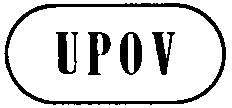 ETWV/48/40ORIGINAL:  EnglishDATE:  June 12, 2014INTERNATIONAL UNION FOR THE PROTECTION OF NEW VARIETIES OF PLANTS INTERNATIONAL UNION FOR THE PROTECTION OF NEW VARIETIES OF PLANTS INTERNATIONAL UNION FOR THE PROTECTION OF NEW VARIETIES OF PLANTS GenevaGenevaGeneva
English
français
deutsch
españolExample Varieties
Exemples
Beispielssorten
Variedades ejemplo
Note/
Nota49. 

(+)VGResistance to 
Fusarium oxysporum f. sp. radicis-lycopersici (Forl)Résistance à Fusarium oxysporum f. sp. radicis-lycopersici (Forl)Resistenz gegen Fusarium oxysporum f. sp. radicis-lycopersici (Forl)Resistencia a 
Fusarium oxysporum f. sp. radicis-lycopersici
(Forl)QLabsentabsentefehlendausenteMotelle1presentprésentevorhandenpresenteMomor9
English
français
deutsch
españolExample Varieties
Exemples
Beispielssorten
Variedades ejemplo
Note/
Nota49. 

(+)VGResistance to 
Fusarium oxysporum f. sp. radicis-lycopersici (For)Résistance à Fusarium oxysporum f. sp. radicis-lycopersici (For)Resistenz gegen Fusarium oxysporum f. sp. radicis-lycopersici (For)Resistencia a 
Fusarium oxysporum f. sp. radicis-lycopersici
(For)QLabsentabsentefehlendausenteMotelle1presentprésentevorhandenpresenteMomor9